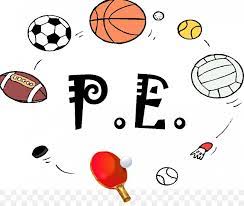 Phase/TermAutumn 1Autumn 2Spring 1 Spring 2Summer 1Summer 2Reception Agility space and movements Gymnastics Dance Ball skillsAthletics Catching and throwingKey stage 1Games- rolling, bouncing catchingGymnastics Dance Games- striking  AthleticsGames- hockey and basketball skillsKey stage 2BasketballNetball DodgeballIndoor athleticsDanceGymnasticsCricket AthleticsRoundersTennis 